Commit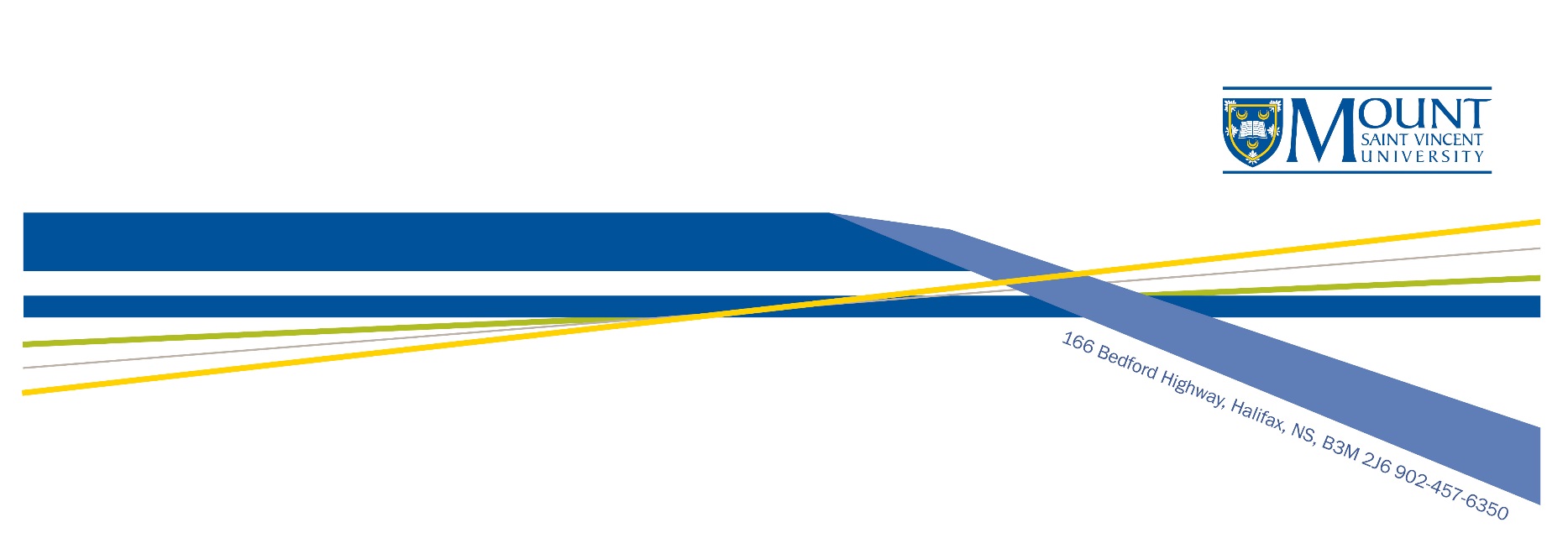 Submission Process: Researchers are asked to submit the application electronically only to ethics@msvu.ca Please note that recruitment and data collection may not begin until a certificate of Research Ethics Clearance has been issued.Researchers may only use letters and/or numbers for file names and refrain from using any special characters (e.g., #; &; etc.). All documents must be clearly labeled and reflect how they are referenced in the application.Note - a maximum of 2 attachments are permitted for submission– the application (1) and the combined appendices (2) Application packages shall only be accepted in the form of Word documents (*.doc or *.docx) or Portable Document Format (*.pdf) For details on specific submission criteria, please see Guidance Documents:REB.INFO.401 – Faculty & StaffREB.INFO.402 – Graduate StudentsREB.INFO.403 – Undergraduate StudentsFor Office Use OnlyAppendix 2:  Privacy Breach ChecklistUse this checklist to evaluate your response to a privacy breach and to decide whether or not to report the breach to the Office of the Information and Privacy Commissioner.  For a further explanation of how to manage a privacy breach see Key Steps to Responding to Privacy Breaches available at:  http://foipop.ns.ca.   Answer each of the following questions and then, based on those answers, complete the risk evaluation summary.Nature of Personal Information InvolvedList all of the data elements involved (e.g. name, date of birth, SIN, address, medical diagnoses, connection with identified service provider such as welfare or counselling etc.)RelationshipWhat is the relationship between the recipient of the information and the individuals affected by the breach?  Cause of the BreachBased on your initial investigation of the breach, what is your best initial evaluation of the cause of the breach?Scope of the BreachHow many people were affected by the breach?Foreseeable HarmIdentify the types of harm that may result from the breach.  Some relate strictly to the affected individual; but harm may also be caused to the public body and other individuals if notifications do not occur:Other FactorsThe nature of the public body’s relationship with the affected individuals may be such that the public body wishes to notify no matter what the other factors are because of the importance of preserving trust in the relationship.  Consider the type of individuals that were affected by the breach.Risk Evaluation Summary:For each of the factors reviewed above, determine the risk rating.Use the risk rating to help decide whether notification is necessary and to design your prevention strategies.  Foreseeable harm from the breach is usually the key factor used in deciding whether or not to notify affected individuals.  Step 3 below analyzes this in more detail.  In general, though, a medium or high risk rating will always result in notification to the affected individuals.  A low risk rating may also result in notification depending on the unique circumstances of each case.Should affected Individuals be Notified?Once you have completed your overall risk rating, determine whether or not notification of affected individuals is required.   If any of the following factors apply, notification should occur.  If the PHIA test is satisfied, notification must occur.When and How to NotifyWhen:  Notification should occur as soon as possible following a breach.  However, if you have contacted law-enforcement authorities, you should determine from those authorities whether notification should be delayed in order not to impede a criminal investigation.How:  The preferred method is direct – by phone, letter, email or in person.  Indirect notification via website information, posted notices or media should generally only occur where direct notification could cause further harm, is prohibitive in cost, or contact information is lacking.  Using multiple methods of notification in certain cases may be the most effective approach.  What to Include in Breach Notification LettersThe information included in the notice should help the individual to reduce or prevent the harm that could be caused by the breach.  Include all of the information set out below:Others to ContactConfirm notifications completedOnce the immediate steps are taken to mitigate the risks associated with the breach, you need to take the time to thoroughly investigate the cause of the breach.  This could require a security audit of both physical and technical security.  As a result of this evaluation, you should develop or improve as necessary adequate long-term safeguards against future breaches.Consider making improvements in each of the following areas listed below.  Also, take the opportunity to revisit your privacy management framework, and assess if any further adjustments are necessary as part of your prevention strategy.Physical ControlsWhat physical controls were in place at the time of the breach?  Describe any modifications to physical controls such as locks, alarms, security monitoring, or visitor access control.Technical ControlsWas there an IT security strategy in place at the time of the breach?  Describe any modification to technical controls intended to prevent future similar breaches.Administrative ControlsAdministrative controls refer to the procedural safeguards implemented for safe handling of personal information, which includes the enforcement of an institution’s policies, directives and processes for the protection of personal information throughout its lifecycle.  Describe the administrative controls in place at the time of the breach.  Describe improvements made to administrative controls in response to the breach. If you do not already have a privacy breach protocol in place, ensure that one is developed as part of your plan.Personnel Security ControlsPersonnel security controls refer to a public body’s (or health custodian’s) management of its employees – suitability, proper training, supervision and disciplinary procedures.  What personnel security controls were in place at the time of the breach - for example, security clearances, confidentiality agreements and privacy training requirements?  What steps have been taken to improve personnel security controls in this particular case and in general to prevent future similar breaches?Introduction:This template was drafted by the Office of the Information and Privacy Commissioner for Nova Scotia and modified for use by Mount Saint Vincent University’s University Research Ethics Board (UREB). All privacy breaches involving participants in research conducted under the auspices of MSVU must be reported immediately to the UREB using this form. Upon receipt of this form, the UREB will immediately send a copy of the form to the MSVU FOIPOP officer for their review and action.Researchers may use this document in combination with the Key Steps to Responding to Privacy Breaches document produced by the OIPC Nova Scotia and available at:  http://foipop.ns.ca/sites/default/files/publications/Key%20Steps%20-%20Full%20-%20Final%20-%202015Oct27.pdf Section A – Ethics File DetailsSection A – Ethics File Details1. Date2. Research Ethics Clearance File #3. Title of Research StudySection B – Applicant InformationSection B – Applicant Information1. Principal Investigator or Nominated Principal Investigator (see REB.INFO.001 for definitions)2. Department/Faculty3. Email Address (MSVU email only)4. Telephone Number5. Researcher Category If you chose Other, please specify: *Please provide your supervisor’s or MSVU Faculty Sponsor’s information below (if applicable):*Please provide your supervisor’s or MSVU Faculty Sponsor’s information below (if applicable):6. Supervisor7. Supervisor’s Email (MSVU email only)8. Supervisor’s Telephone Number9. Have there been any changes in research personnel who interact with participants and/or have access to personal data that have not yet been reported to the UREB?Yes          No *If yes, please complete REB.FORM.014 and submit with this request for renewal. Renewal clearance cannot be provided until the requested change to personnel has been cleared.Section C – Research FundingSection C – Research Funding1. Research Funding Status2. Grantor (select all that apply)Tri-Council (SSHRC, CIHR, NSERC) Internal  Other External (Please specify other grantors): 3. Principal Investigator on Funding4. Grant Number(s)5. Grant Title (if different from REB file)6. Funding Period   Start Date:  End Date:  Section D - Preliminary Privacy Breach Assessment Report Section D - Preliminary Privacy Breach Assessment Report Section D - Preliminary Privacy Breach Assessment ReportA.  Breach Identification and ContainmentA.  Breach Identification and ContainmentA.  Breach Identification and ContainmentInstructions:  Review the preliminary assessment list below.  If you answer Yes or Unsure to any of the questions below, complete the remainder of this assessment report and immediately (same day) forward a copy of this report to the UREB. Instructions:  Review the preliminary assessment list below.  If you answer Yes or Unsure to any of the questions below, complete the remainder of this assessment report and immediately (same day) forward a copy of this report to the UREB. Instructions:  Review the preliminary assessment list below.  If you answer Yes or Unsure to any of the questions below, complete the remainder of this assessment report and immediately (same day) forward a copy of this report to the UREB. Preliminary AssessmentYes/NoSuggested Containment StrategiesWas there an abuse of access privileges (e.g. unauthorized access or use of records that contain personal information)?Yes No UnsureImmediately restrict, suspend or revoke access privileges until completion of the investigation.Determine whether personal information was further disclosed to others (verbally or via copies).Attempt to retrieve the documents in question, and document the steps taken.Complete this form and send to the UREB.Was personal information inappropriately disclosed (e.g. improper application of severances (material removed or blacked out), incomplete de-identification)?Yes No UnsureAttempt to retrieve documents.Determine whether personal information was further disclosed to others (verbally or via copies).Document the steps taken.Complete this form and send to the UREB.Was personal information lost (e.g., through the mail, during a move or on a misplaced electronic device)?Yes No UnsureAttempt to retrace steps and find the lost document(s). Determine whether personal information was further disclosed to others (verbally or via copies).Document the steps taken. Conduct an inventory of the personal information that was or may have been compromised.Complete this form and send to the UREB.Was personal information stolen (e.g. theft of computer equipment or devices)?Yes No UnsureAttempt to retrieve the stolen equipment or device. Document the steps taken.Complete this form and send to the UREB..Was personal information in an unencrypted email sent to the wrong address?Yes No UnsureCease transmission of email or correspondence to the incorrect address. Determine whether the email address is incorrect in the system (e.g. programmed incorrectly into the system).Attempt to recall the message.Determine where the email went.Request that the recipient delete all affected email or correspondence, with confirmation via email that this has been done.Determine whether personal information was further disclosed to others (verbally or via copies).Document the steps taken.Complete this form and send to the UREB.Was personal information faxed, mailed or delivered to a wrong address?Yes No UnsureDetermine where the document went. Determine whether the address is incorrect in the system (e.g. programmed incorrectly into system). Request that the recipient return the document(s) if mailed, or request that the fax be destroyed, with confirmation that this has been done. Determine whether personal information was further disclosed to others (verbally or via copies).Document the steps taken. Complete this form and send to the UREB.Did a third party compromise (hack into) a system that contains personal information?Yes No UnsureContact security and IT to isolate the affected system, disable the affected system, or disable the user account to permit a complete assessment of the breach and resolve vulnerabilities. Document the steps taken. Complete this form and send to the UREB.Did the sale or disposal of equipment or devices that contain personal information occur without a complete and irreversible purging of the item before its sale or disposal?Yes No UnsureContact IT. Document the steps taken. Complete this form and send to the UREB.Was there an inappropriate display of personal information clearly visible to employees or clients? (e.g. posting of medical appointments or types of leave, home telephone numbers, slides of PowerPoint presentations that contain personal information)?Yes No UnsureRemove, move or segregate exposed information or files.Preserve evidence.Determine whether personal information was further disclosed to others (verbally or via copies).Document the steps taken. Complete this form and send to the UREB.Was there an inappropriate collection of personal information?Yes No UnsureDetermine whether personal information was further disclosed to others (verbally or via copies).Complete this form and send to the UREB.Was there an unexpected or unintended use of collected data? Is there a risk for re-identification of an affected individual or another identifiable individual?Yes No UnsureDetermine whether personal information was further disclosed to others (verbally or via copies)Complete this form and send to the UREB.Was there an improper or unauthorized creation of personal information?Yes No UnsureComplete this form and send to the UREB.Was there an improper or unauthorized retention of personal information?Yes No UnsureComplete this form and send to the UREB.Remarks/Other:Remarks/Other:Remarks/Other:Section E - Breach DetailsSection E - Breach DetailsDate(s) of breachTime of breachLocation of breachWhen and how was the breach discovered?  Provide a brief description of the breach (what happened, how it happened)Identify the person whose information was compromised (name and personal record identifiers, if applicable). If information regarding more than one person was compromised, please attach a listIs/are the affected individual(s) aware of the breach?Yes No Whether yes or no, request direction from the FOIPOP Officer or the OIPC.Format of information involvedElectronic records Paper records Other (describe)What information was involved (check all that apply)Medical    Employee  Other (describe)List the immediate containment actions and/or interventions, if anyIs there information or evidence to support the allegation of the breach? Yes No If yes, please specifyHas your supervisor been notified of the breach? (if applicable)Yes No Section F - Please name the person(s) directly involved in this breach (e.g. witnesses, investigator, individual who may have caused the breach)Attach a list if necessary.Section F - Please name the person(s) directly involved in this breach (e.g. witnesses, investigator, individual who may have caused the breach)Attach a list if necessary.Section F - Please name the person(s) directly involved in this breach (e.g. witnesses, investigator, individual who may have caused the breach)Attach a list if necessary.Name Title/Position Contact informationHow was this person involved? How was this person involved? How was this person involved? Name Title/Position Contact information2. How was this person involved? 2. How was this person involved? 2. How was this person involved? Section G – Signature and AgreementSection G – Signature and AgreementSection G – Signature and AgreementMy/Our signature(s) below confirms that I/we will ensure that all procedures conducted as part of the project will be conducted in accordance with the Tri-Council Policy Statement on Ethical Conduct for Research Involving Humans (TCPS) found online at  http://www.pre.ethics.gc.ca/eng/index/ as well as all relevant MSVU University Research Ethics Board policies and procedures and agree to comply with the policies and procedures outlined therein.My/Our signature(s) below confirms that I/we will ensure that all procedures conducted as part of the project will be conducted in accordance with the Tri-Council Policy Statement on Ethical Conduct for Research Involving Humans (TCPS) found online at  http://www.pre.ethics.gc.ca/eng/index/ as well as all relevant MSVU University Research Ethics Board policies and procedures and agree to comply with the policies and procedures outlined therein.My/Our signature(s) below confirms that I/we will ensure that all procedures conducted as part of the project will be conducted in accordance with the Tri-Council Policy Statement on Ethical Conduct for Research Involving Humans (TCPS) found online at  http://www.pre.ethics.gc.ca/eng/index/ as well as all relevant MSVU University Research Ethics Board policies and procedures and agree to comply with the policies and procedures outlined therein.Signature of Principal Investigator or Nominated Principal InvestigatorName: Date: Faculty Supervisor or MSVU Sponsor (if required)In the case of student research, as Faculty Supervisor, my signature below indicates that I have read and approved the application and proposal, deem the project scientifically valid and worthwhile, and agree to provide continuing and thorough supervision of the student(s). I will ensure that the level of risk inherent to the project is balanced by the level of research experience that the student researcher has. I will provide appropriate oversight to ensure that the research will be conducted in accordance with MSVU UREB's policies/procedures and that it adheres to this cleared protocol and consenting process.Faculty Supervisor or MSVU Sponsor (if required)In the case of student research, as Faculty Supervisor, my signature below indicates that I have read and approved the application and proposal, deem the project scientifically valid and worthwhile, and agree to provide continuing and thorough supervision of the student(s). I will ensure that the level of risk inherent to the project is balanced by the level of research experience that the student researcher has. I will provide appropriate oversight to ensure that the research will be conducted in accordance with MSVU UREB's policies/procedures and that it adheres to this cleared protocol and consenting process.Faculty Supervisor or MSVU Sponsor (if required)In the case of student research, as Faculty Supervisor, my signature below indicates that I have read and approved the application and proposal, deem the project scientifically valid and worthwhile, and agree to provide continuing and thorough supervision of the student(s). I will ensure that the level of risk inherent to the project is balanced by the level of research experience that the student researcher has. I will provide appropriate oversight to ensure that the research will be conducted in accordance with MSVU UREB's policies/procedures and that it adheres to this cleared protocol and consenting process.Signature of Faculty SupervisorName of Faculty Supervisor: Date: Date of reportDate breach initially discoveredContact informationContact informationPublic Body/Health Custodian/MunicipalityContact Person (Report Author)Title:PhoneE-MailMailing AddressIncident DescriptionIncident DescriptionDescribe the nature of the breach and its cause.  How was the breach discovered and when?  Where did it occur?   Describe the nature of the breach and its cause.  How was the breach discovered and when?  Where did it occur?   Steps 1 & 2:  Containment & Risk EvaluationContainmentCheck all of the factors that applyContainmentCheck all of the factors that applyThe personal information has been recovered and all copies are now in our custody and control.  We have confirmation that no copies have been made.We have confirmation that the personal information has been destroyed.We believe (but do not have confirmation) that the personal information has been destroyed.The personal information is encrypted.The personal information is not encrypted.Evidence gathered so far suggests that the incident was likely a result of a systemic problem.Evidence gathered so far suggests that the incident was likely an isolated incident.The personal information has not been recovered but the following containment steps have been taken (check all that apply)The immediate neighbourhood around the theft has been thoroughly searched.Used item websites are being monitored but the item has not appeared so far.Pawn shops are being monitored.A remote wipe signal has been sent to the device but no confirmation that the signal was successful has been received.A remote wipe signal has been sent to the device and we have confirmation that the signal was successful.Our audit confirms that no one has accessed the content of the portable storage device.We do not have an audit that confirms that no one has accessed the content of the portable storage device.All passwords and system user names have been changed.Describe any other containment strategies usedDescribe any other containment strategies usedNameAddressDate of birthGovernment ID number (specify)SINFinancial informationMedical informationPersonal characteristics such as race, religion, sexual orientationOther (describe)StrangerFriendNeighbourEx-partnerCo-workerUnknownOther (describe)Accident or oversightTechnical errorIntentional theft or wrongdoingUnauthorized browsingUnknownOther (describe)Very few (less than 10)Identified and limited group (>10 and <50)Large number of individuals affected (>50)Numbers are not knownIdentify theft (most likely when the breach includes loss of SIN, credit card numbers, driver’s license numbers, debit card information)Physical harm (when the information places any individual at risk of physical harm from stalking or harassment)Hurt, humiliation, damage to reputation (associated with the loss of information such as mental health records, medical records, disciplinary records)Loss of business or employment opportunities (usually as a result of damage to reputation to an individual)Breach of contractual obligations (contractual provisions may require notification of third parties in the case of a data loss or privacy breach)Future breaches due to technical failures (notification to the manufacturer may be necessary if a recall is warranted and/or to prevent a future breach by other users)Failure to meet professional standards or certification standards (notification may be required to a professional regulatory body or certification authority)Other (specify)Client/customer/patientResearch ParticipantEmployeeStudent or volunteerOther (describe)Risk FactorRisk RatingRisk RatingRisk RatingRisk FactorLow MediumHighContainmentNature of the personal informationRelationship Cause of the breachScope of the breachForeseeable harm from the breachOther factorsOverall Risk Rating  Step 3:  NotificationConsiderationDescriptionFactor appliesLegislation  Health custodians in Nova Scotia must comply with sections 69 & 70 of PHIA which require notification.Risk of identity theft Most likely when the breach includes loss of SIN, credit card number, driver’s license number, debit card information, etc.Risk of physical harm When the information places any individual at risk of physical harm from stalking or harassment.Risk of hurt, humiliation, damage to reputationOften associated with the loss of information such as mental health records, medical records or disciplinary records.Loss of business or employment opportunitiesWhere the breach could affect the business reputation of an individual.Explanation requiredThe public body may wish to notify if the affected individuals include vulnerable individuals, or where individuals require information to fully understand the events, even when the risks have been assessed as low.Reputation of public bodyWhere the public body is concerned that the breach will undermine trust of citizens, the public body may decide to notify in order to ease concerns and to provide clear information regarding the risks and mitigation strategies undertaken, even when risks assessed are low.Considerations Favouring Direct NotificationCheck If ApplicableThe identities of individuals are knownCurrent contact information for the affected individuals is availableIndividuals affected by the breach require detailed information in order to properly protect themselves from the harm arising from the breachIndividuals affected by the breach may have difficulty understanding an indirect notification (due to mental capacity, age, language, etc.)Considerations Favouring Indirect NotificationA very large number of individuals are affected by the breach, such that direct notification could be impracticalDirect notification could compound the harm to the individuals resulting from the breachEssential Elements in Breach Notification LettersIncludedDate of breachDescription of breachDescription of personal information affectedSteps taken so far to control or reduce harm (containment)Future steps planned to prevent further privacy breachesSteps individuals can take - consider offering credit monitoring where appropriateInformation and Privacy Commissioner’s contact information – Individuals have a right to complain to the Information and Privacy CommissionerPublic body, municipality or health custodian contact information – for further assistanceAuthority or OrganizationReason for ContactApplicableLaw-enforcementIf theft or crime is suspectedInformation and Privacy Commissioner for Nova ScotiaFor assistance with developing a procedure for responding to the breach, including notification to ensure steps taken comply with obligations under privacy legislationThe personal information is sensitiveThere is a risk of identity theft or other significant harmA large number of people are affectedThe information has not been fully recoveredThe breach is a result of a systemic problem or a similar breach has occurred beforeProfessional or regulatory bodiesIf professional or regulatory standards require notification of the regulatory or professional bodyInsurersWhere required in accordance with an insurance policyTechnology suppliersIf the breach was due to a technical failure and a recall or technical fix is requiredKey contactNotifiedPrivacy officer within your  public body, municipality or health custodianPolice (as required)Affected individualsInformation and Privacy Commissioner for Nova ScotiaProfessional or regulatory body – identifyTechnology suppliersOthers (list below)Step 4:  Prevention